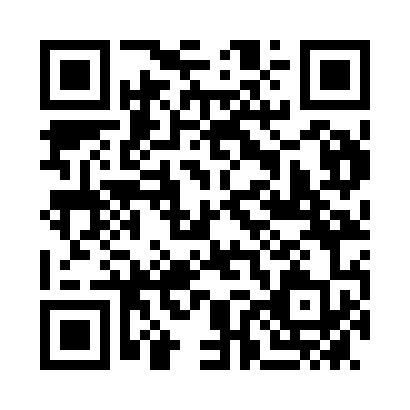 Prayer times for Spillern, AustriaMon 1 Apr 2024 - Tue 30 Apr 2024High Latitude Method: Angle Based RulePrayer Calculation Method: Muslim World LeagueAsar Calculation Method: ShafiPrayer times provided by https://www.salahtimes.comDateDayFajrSunriseDhuhrAsrMaghribIsha1Mon4:436:3212:594:337:269:092Tue4:406:3012:584:347:279:113Wed4:386:2812:584:347:299:134Thu4:356:2612:584:357:309:155Fri4:336:2412:584:367:329:166Sat4:306:2212:574:377:339:187Sun4:286:2012:574:377:359:208Mon4:256:1812:574:387:369:229Tue4:236:1612:564:397:389:2410Wed4:206:1412:564:397:399:2611Thu4:176:1212:564:407:419:2812Fri4:156:1012:564:417:429:3013Sat4:126:0812:554:417:439:3214Sun4:106:0612:554:427:459:3415Mon4:076:0412:554:437:469:3616Tue4:046:0212:554:437:489:3817Wed4:026:0012:544:447:499:4118Thu3:595:5912:544:447:519:4319Fri3:565:5712:544:457:529:4520Sat3:545:5512:544:467:549:4721Sun3:515:5312:544:467:559:4922Mon3:485:5112:534:477:579:5123Tue3:465:4912:534:477:589:5424Wed3:435:4712:534:488:009:5625Thu3:405:4612:534:498:019:5826Fri3:385:4412:534:498:0210:0027Sat3:355:4212:534:508:0410:0328Sun3:325:4012:524:508:0510:0529Mon3:305:3912:524:518:0710:0730Tue3:275:3712:524:518:0810:10